Start with open ended question moving to more specific responses before focusing on a Next Step. Encouraging everyone to be a ‘doer’ of the Word.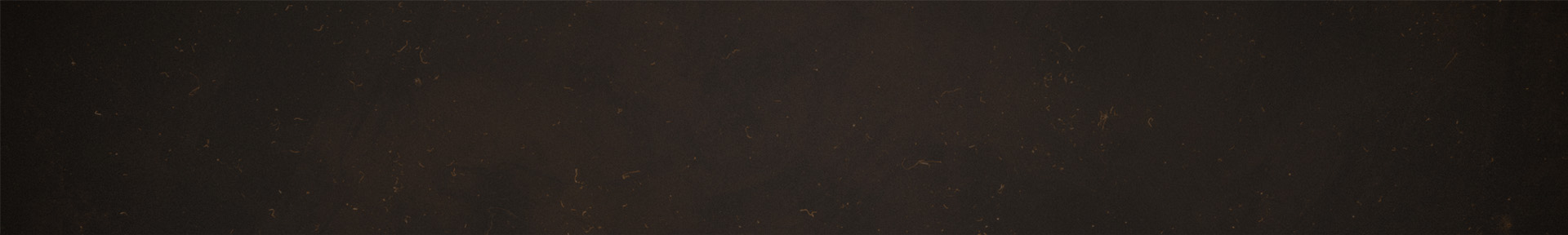 What struck you about Jephthah and the people of God?An open-ended question / pick up themes and use them for further questions selectively.God’s people and Jephthah were worldlyThere was tribalism and self-righteousnessIs Jesus your hero? The one you go to first for rescue?      Is he your head? Hero-not just our one-off saviour, but the one whom we actively choose to fight for us day by day. Or do we go elsewhere?Head-how are you doing with following Jesus, day by day, and year by year? What fruit are you bearing? (see Galatians 5:22).Jesus’ heart is gentle and lowly toward those who are repentant. Our Misery calls forth God’s mercy.  Do you know this for yourself?(Judges 10-16, Matt 11:29)What areas have you been transformed in, “by the renewing of your mind”? (Rom 12:1-2)Be specific-you may have thought and behaved one way about something. How did renewing your mind-reading, praying through and dwelling on scripture- transform you?You may want to pair off and encourage people to ask the Holy Spirit to reveal areas that need transforming.Or you could encourage one another with particular scriptures that come to mind, e.g Colossians 2:8 and 2 Corinthians 10:5 and discussJephthah was an outcast, rejected by his own brothers. He had a tribalistic mentality. Rather than flattering the Emphraimites, he flattened them!  Is there anything you need to forgive a brother/sister for? Are there any ways you have thought/behaved toward brothers or sisters that you need to repent of?*See ‘Handout’ on website for a summary of the preachLIFE GROUP NOTESJudges #7 / Ch 10-12The Outcast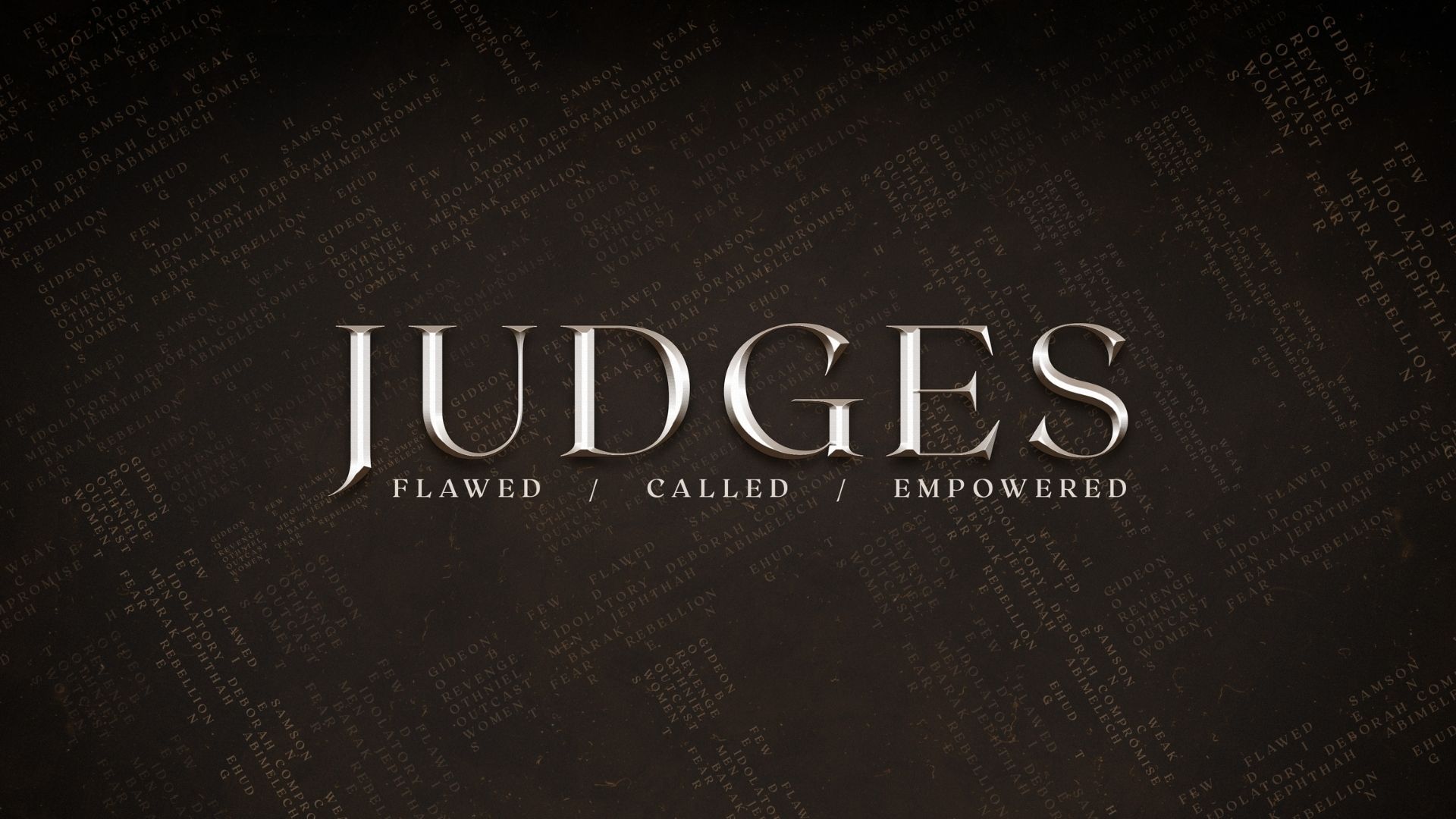 